URBROJ: 238-10-111-316/22Ivanić-Grad, dana 25. ožujka 2022. godine 	Na temelju članka 38. Statuta Naftalana, specijalne bolnice za medicinsku rehabilitaciju (Glasnik Zagrebačke županije, br. 14/19, 23/20 i 43/20) sazivam sjednicu Stručnog vijeća  NAFTALAN-a.	Sjednica će se održati dana 30. ožujka 2022. godine  početkom u 7:45 sati u biblioteci Bolnice. 	Za sjednicu predlažem slijedećiDNEVNI RED	Predavanje: Jakov Ivković, dr. med.	Tema: Stručno predavanje o programu mršavljenja u NaftalanuRazmatranje i usvajanje zapisnika sa sjednice održane 03. ožujka 2022. godineInformacija o imenovanju voditeljice Odjela za fizikalnu terapiju i voditeljice Odjela dermatološke dijagnostike i estetske medicineIzvjestitelj: Goran Maričić, dr.med., ravnateljDonošenje nove Odluke o imenovanju članova Stručnog vijeća Naftalana, specijalne bolnice za medicinsku rehabilitacijuIzvjestitelj: Goran Maričić, dr.med., ravnateljIzvještaj o poslovanju za veljaču 2022. godineIzvjestitelj: Milica Birk, dipl.oec.Razno        Predsjednica Stručnog vijeća:Prim. Gordana Krnjević-Pezić, dr.med. DOSTAVITI:Goran Maričić,  ravnateljGordana Krnjević-Pezić dr.med.Melita Bahlen-Kramar, dr.med.Pero Vržogić, dr.med Vlatka Matić, dr.med.Jakov Ivković, dr.med.Maja Baotić, bacc.physioth.Snježana Brući, mag.med.techn.Milica Birk, dipl.oec.Tea Vukošić Paher, dipl.iur. Pismohrana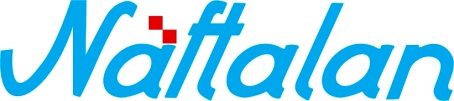 specijalna bolnica za medicinsku rehabilitaciju10310 Ivanić-Grad, Omladinska 23a, HRVATSKA, p.p. 47                      Tel.: ++385 1 2834 555, Fax.: ++385 1 2881 481,                                        www.naftalan.hr, e-mail: naftalan@naftalan.hrMB: 3186342, OIB: 43511228502IBAN: HR7023600001101716186